Mambiznes.pl o Ogrniamprad.plInformujemy, że informacji o nas można teraz zasięgnąć również na mambiznes.pl, skumulowana porcja zjadalna dla każdego!Zapraszamy Cię internauto do zapoznania się z nami na mambiznes.plhttps://mambiznes.pl/startupy/ogarniamprad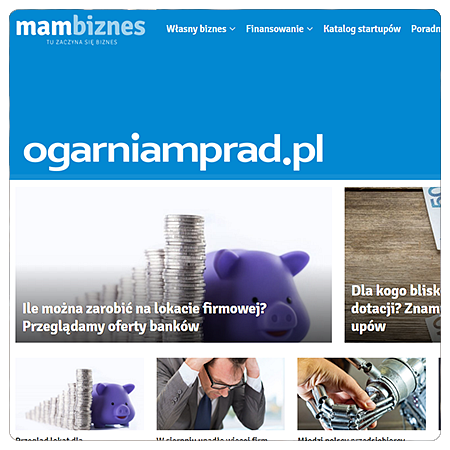 powrót do www.ogarniamprad.pl